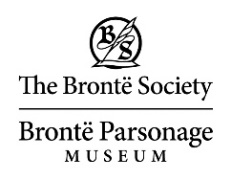 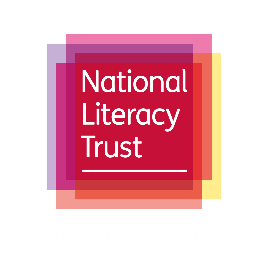 Irish father Uncovers a home in Haworth, Gem stones buried in eyes How worthy are we of words from daughtersThese moors are mountains That harbour them, as the world hardens their skin, with grief, loss empathy in their touch isn't empty, Church bells ring in their chest,Speak, write, your words are equal to menRecite your rituals around oak tableCircle and spin with love like the earthLaugh a belly full of joy Reformer in the form of JaneIt’s a shame this withering height of men It's about time they fell.Never lower your dreams like the ceilings of father’s timid house. Rush you are the wind keep pushing, don’t let the upward slope slow you down, pressure is the same as the heat in kitchen or the harsh fists in schoolsA pilgrimage to parsonage, as father studies, showing you how spine arch in quills, scratch your message in ink, as the weather has no colour here. You are your father glasses, a vision he couldn't see withoutThey Hear your struggle today, Brontë your words travel in booksAs I pass the room you past in.I circle just like you, through the grave yards and church rooms searching for siblings.Your inspiration comes out of isolation, as fingers play minor keys in this house, These walls heard and held daughtersWords, as well as their bodies, these floors followed felt each step, a journal of a journey conveyed by bricks.How worthy are we of daughters words, which will always return to this place where their words became alive People roll in with the hills to this home in Haworth which gave hope to our daughters. Saju Iqbal Ahmed